РЕЗУЛТАТ НАДЗОРА У БОДОВИМА:                      РЕЗУЛТАТ НАДЗОРА У БОДОВИМА: _________ПРИСУТНО ЛИЦЕ						                      КОМУНАЛНИ ИНСПЕКТОР_________________							       1._____________________						М.П			       2. _____________________Могући  број бодоваБројМогући  број бодова24Укупно бодоваСтепен ризикаРаспон бодоваНезнатан                  24Низак18 - 22Средњи12 - 16Висок6 - 10Критичан0 - 4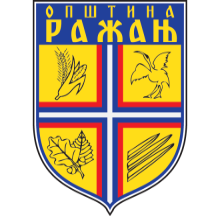 